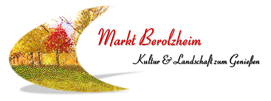 	04.09.2018Herzliche Einladung Die Baumaschinen sind bekanntlich schon seit 4 Wochen mit Erdbauarbeiten am Werkeln.Am Mittwoch, 12.September 2018, um 10.00 Uhrerfolgt nunmehr der offizielle "erste Spatenstich" für die AWO-Senioreneinrichtung "Am Schloßanger"mit Grußworten von Kreisvorsitzenden Hartmut Hetzelein von der Arbeiterwohlfahrt, Landrat Gerhard Wägemann und 1. Bürgermeister Fritz Hörner.Damit geht ein langgehegter Wunsch auf Aufbau einer Senioreneinrichtung in die Realisierungsphase.Es ergeht herzliche Einladung an die Bevölkerung von Markt Berolzheim und Umgebung.Wir würden uns freuen, wenn der Eine oder Andere zu diesem freudigen Anlass am „Schloßanger“ vorbeischauen würde.Markt Markt BerolzheimFritz Hörner1. Bürgermeister